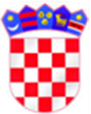 REPUBLIKA HRVATSKAVIROVITIČKO-PODRAVSKA ŽUPANIJAOSNOVNA ŠKOLA VLADIMIRA NAZORAZagrebačka 28, 33518 Nova BukovicaKLASA: 602-01/23-22/02URBROJ: 2189-25-01-23-04Nova Bukovica,  16. ožujka 2023.                    REZULTATI  JAVNOG  OTVARANJA PONUDE broj 2/2023.              Dana 16. ožujka 2023. godine u Osnovnoj školi Vladimira Nazora, Nova Bukovica, održan je sastanak Povjerenstva za provedbu javnog poziva i izbor najpovoljnije ponude za jednodnevni izlet učenika 1.a, 2.a, 3.a, 4.a na izlet  Pakrac-Lipik-Daruvar.S obzirom da se putničke agencije nisu prijavile na javni poziv odnosno nije bilo nikakvih ponuda povjerenstvo nije moglo odabrati ponudu te će se javni poziv ponoviti.                                                                                                       Ravnateljica                                                                                                Lareta Žubrinić, prof.